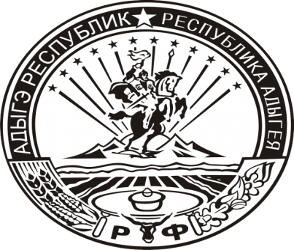 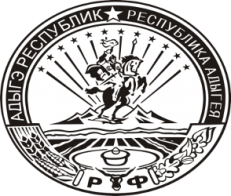 П О С Т А Н О В Л Е Н И Еадминистрации муниципального образования «Уляпское сельское поселение»от 25.07.2019г. №17    аул УляпО выделении специальных мест для размещения  печатных агитационных материалов по дополнительным выборам депутатов Совета народных депутатов муниципального образования «Уляпское сельское поселение» 8 сентября 2019 годаВ соответствии с пунктом 7 статьи 54 Федерального закона №67-ФЗ от 12.06.2002 года «Об основных гарантиях избирательных прав и права на участие в референдуме граждан Российской Федерации», пунктом 9 статьи 58 Закона Республики Адыгея «О выборах депутатов представительного органа муниципального образования», руководствуясь  Уставом муниципального образования «Уляпское сельское поселение»,ПОСТАНОВЛЯЮ:1.Выделить специальные места для размещения печатных агитационных материалов по дополнительным выборам депутатов Совета народных депутатов муниципального образования «Уляпское сельское поселение» 8 сентября 2019 года.Избирательный участок № 72:Информационный стенд администрации МО «Уляпское сельское поселение» в центре села Штурбино.Помещения, здания, сооружения и иные объекты с согласия собственников, владельцев указанных объектов.2.Опубликовать   настоящее постановление  в  районной  газете «Дружба».3.Контроль  за  исполнением  данного  постановления  возложить  на   ведущего специалиста по общим вопросам администрации МО «Уляпское сельское поселение» (Хуажева С.Ш.)4.Настоящее  постановление   вступает  в  силу  с  момента его  подписания.И.О. главы МО «Уляпское сельское поселение»                               М.Р. Алибердов